Приложение №11 ПРОЕКТНАЯ ДОКУМЕНТАЦИЯ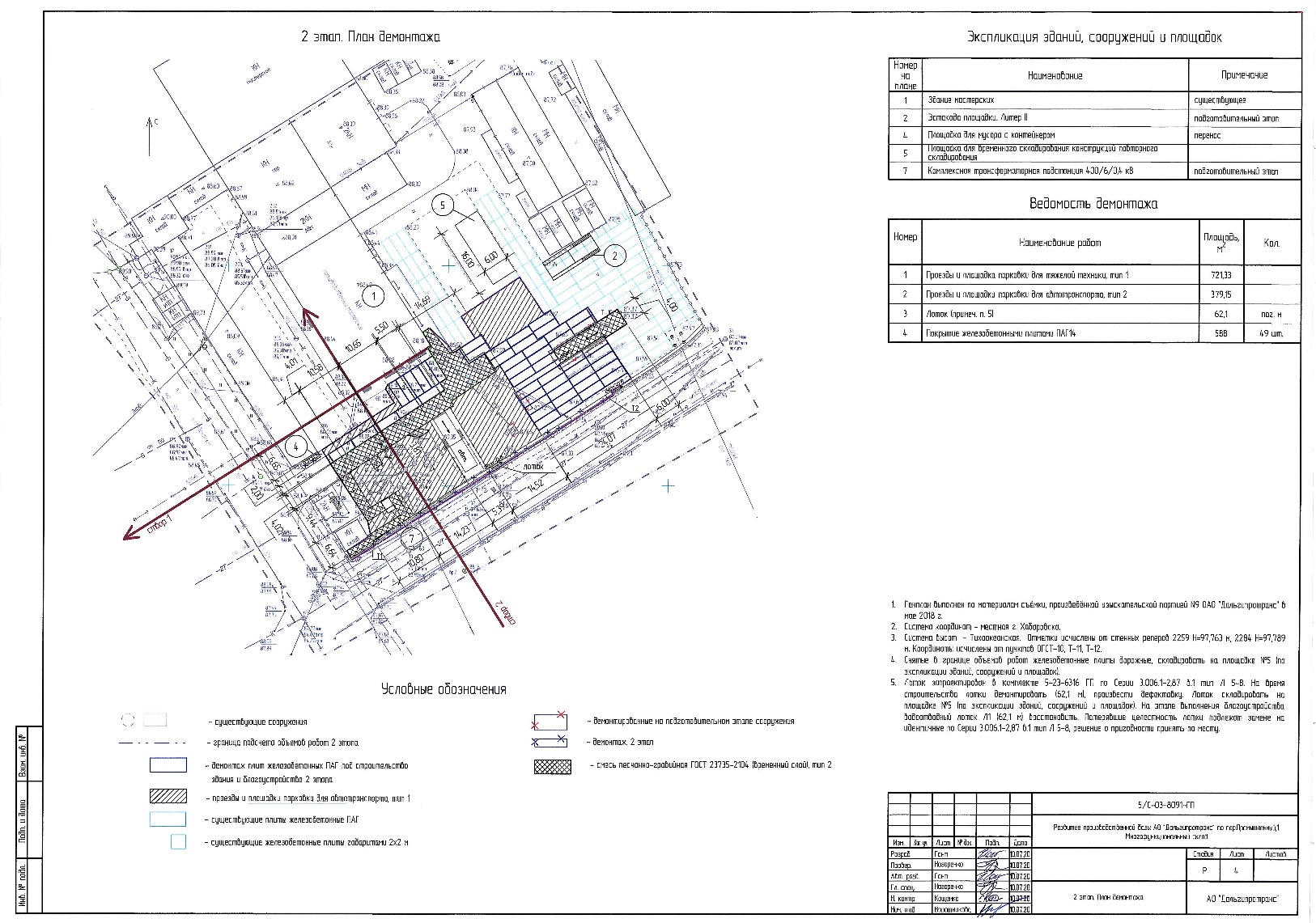 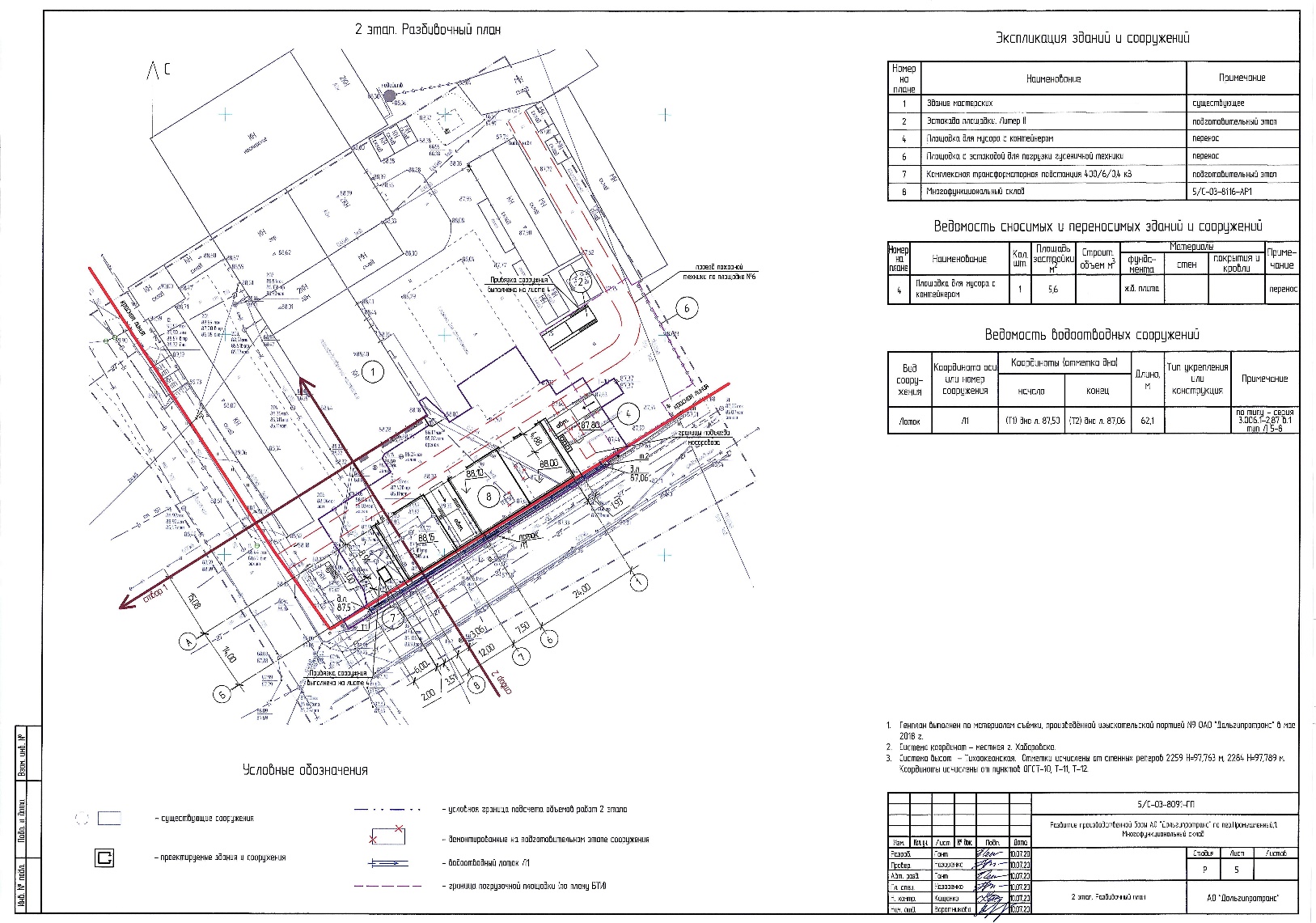 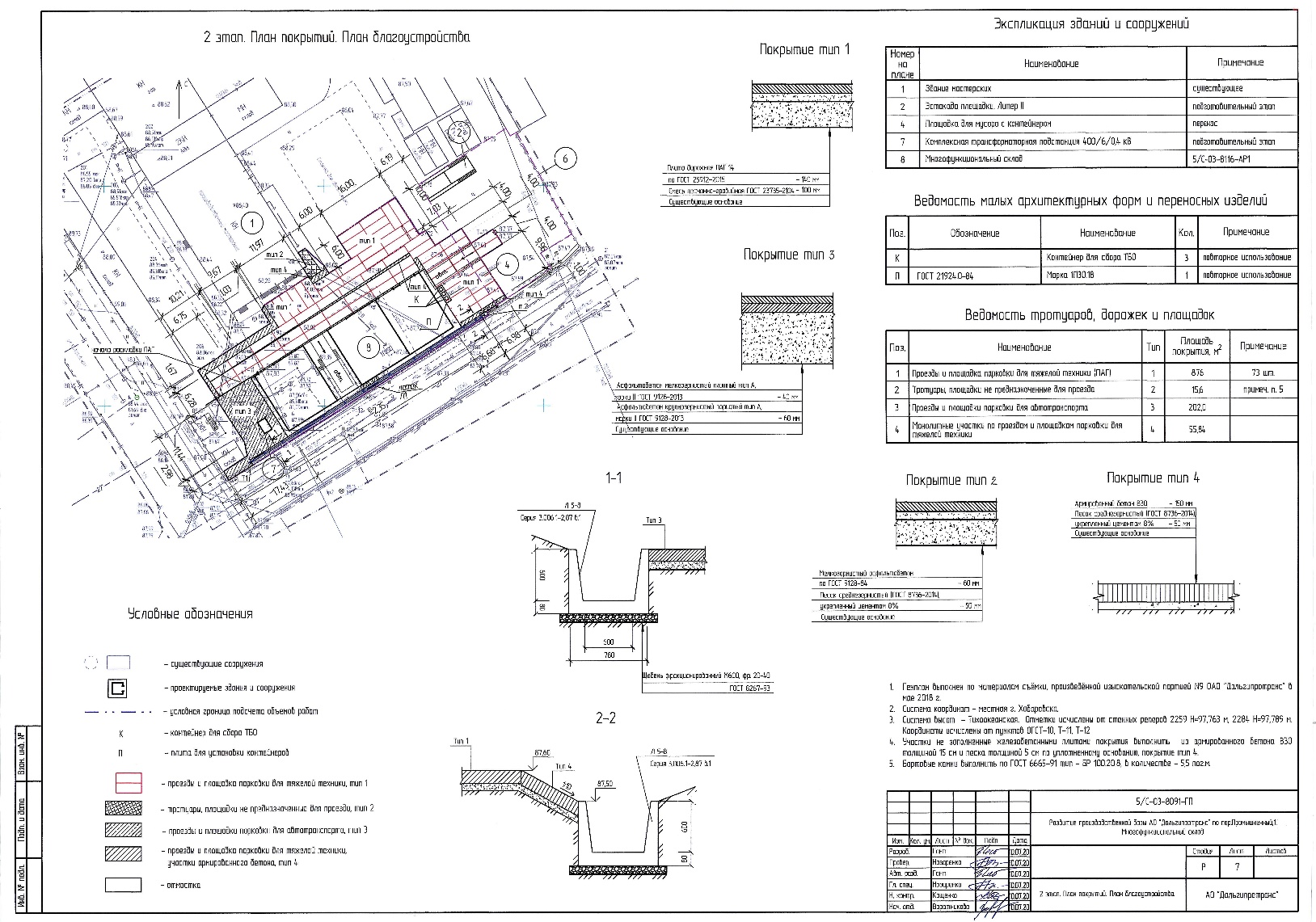 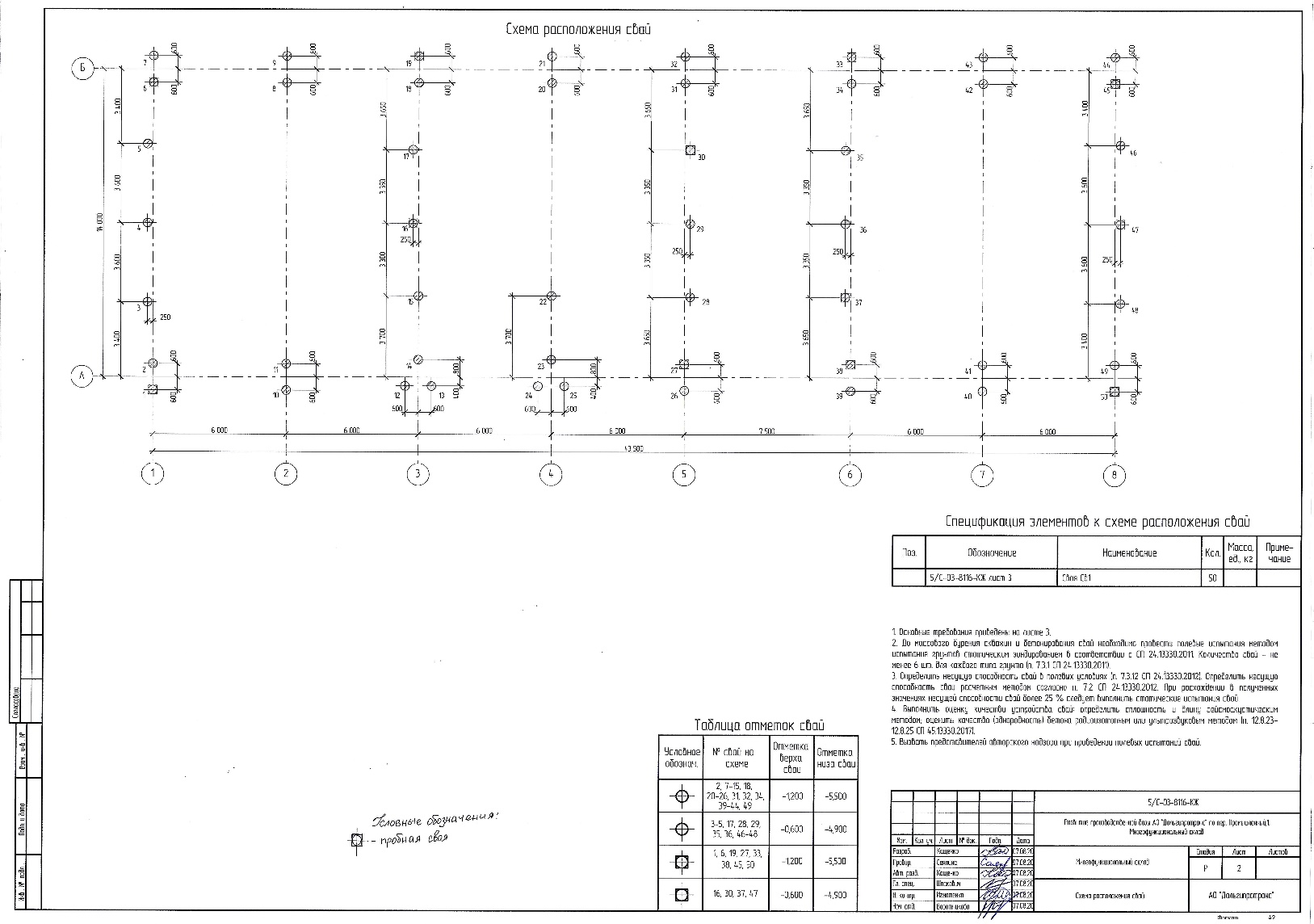 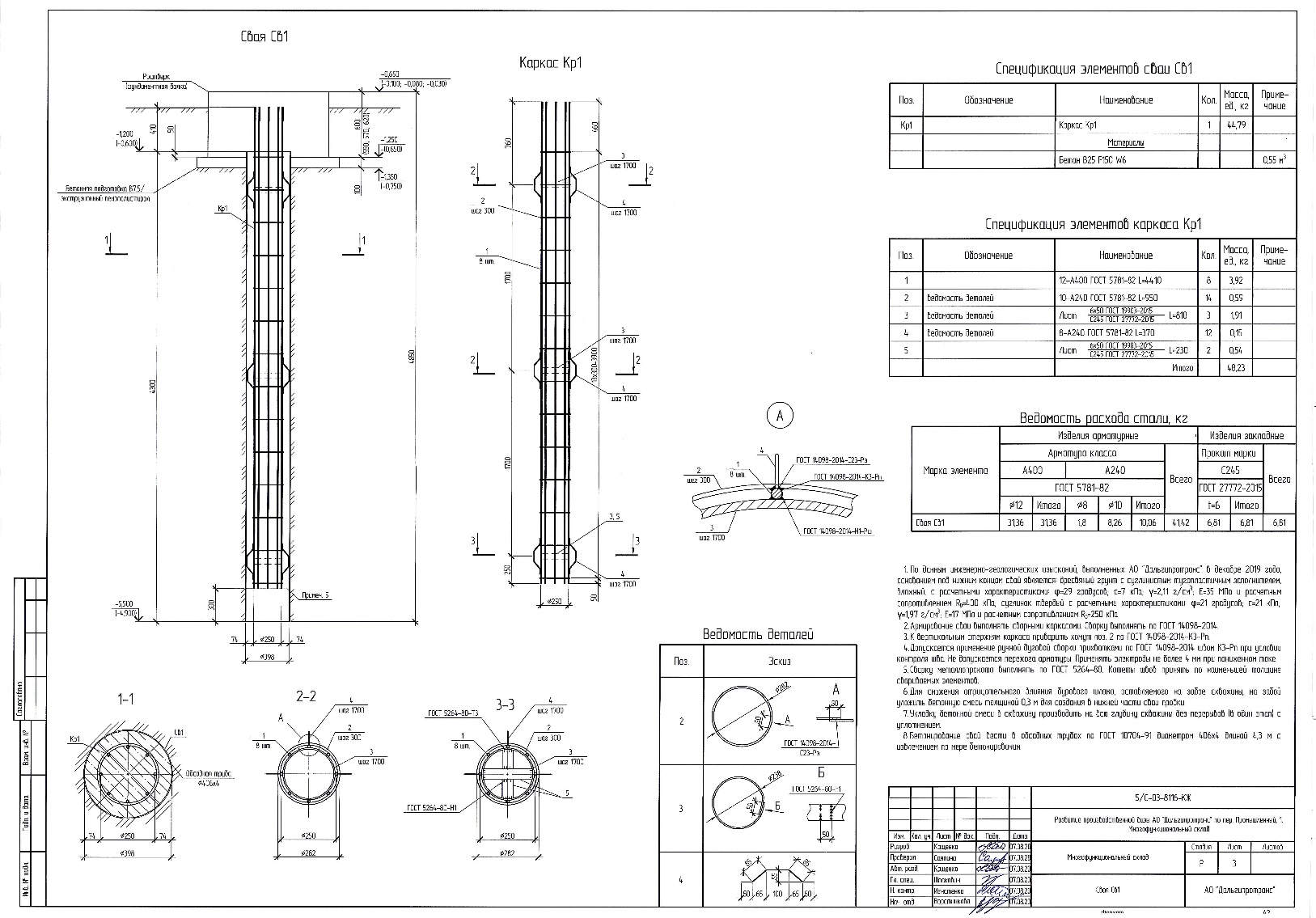 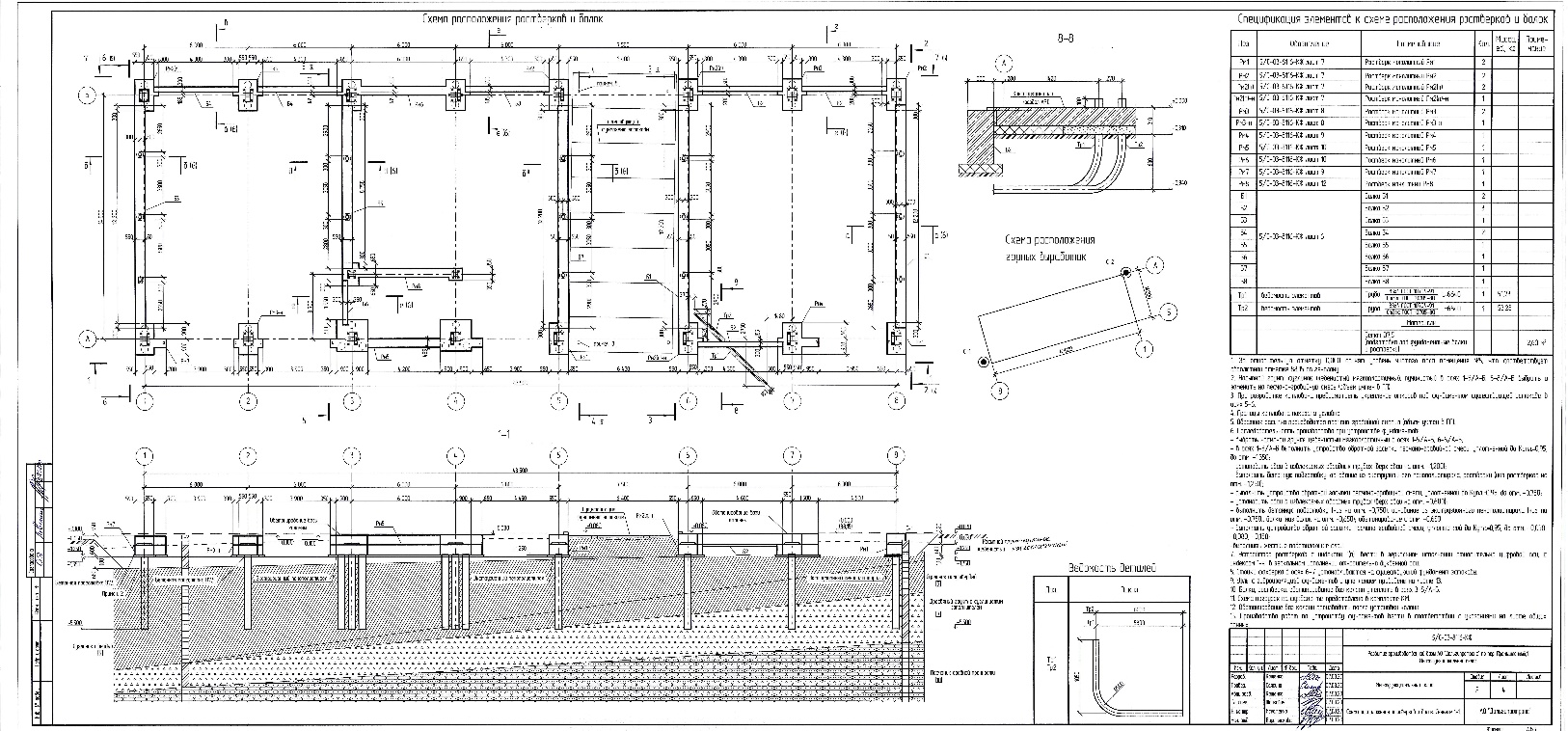 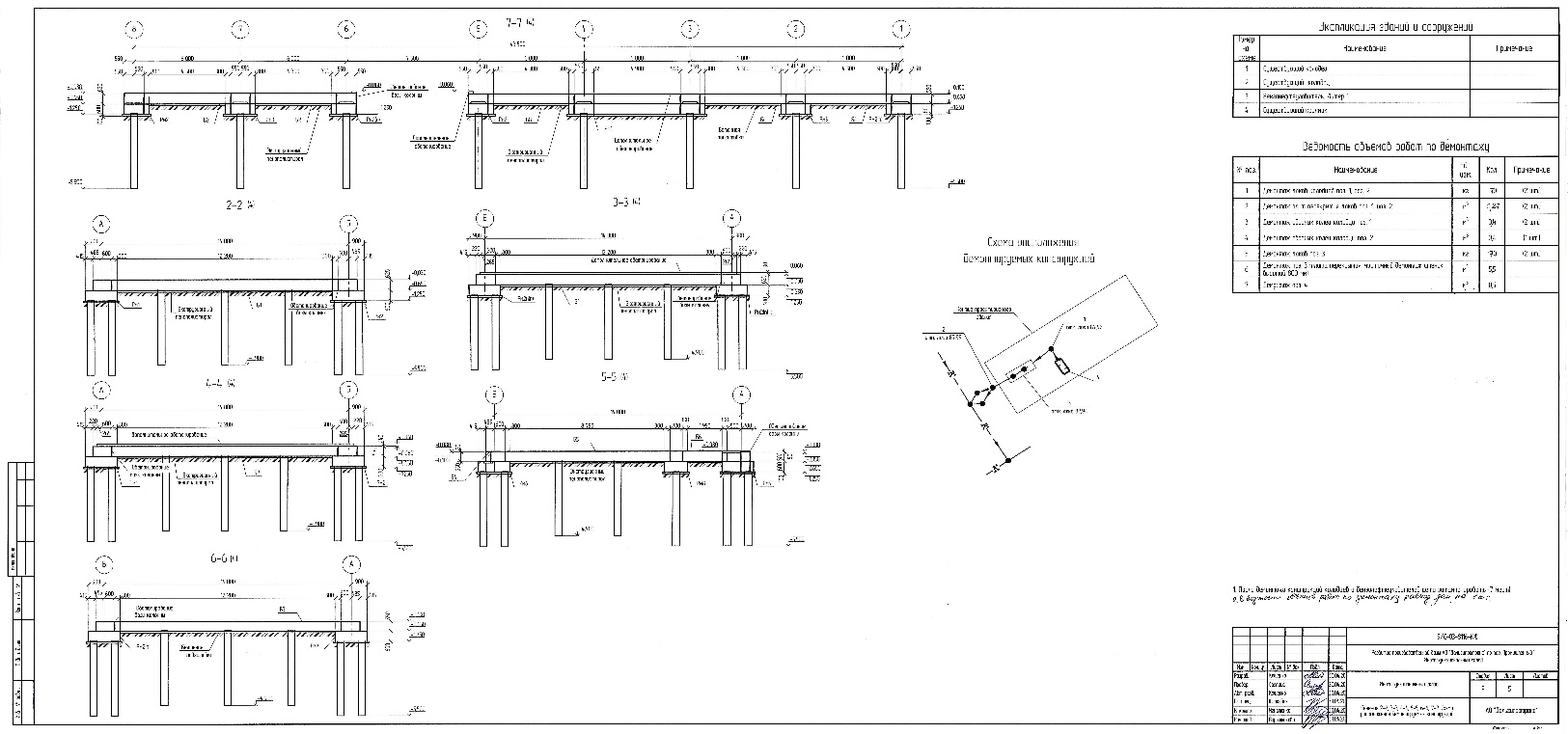 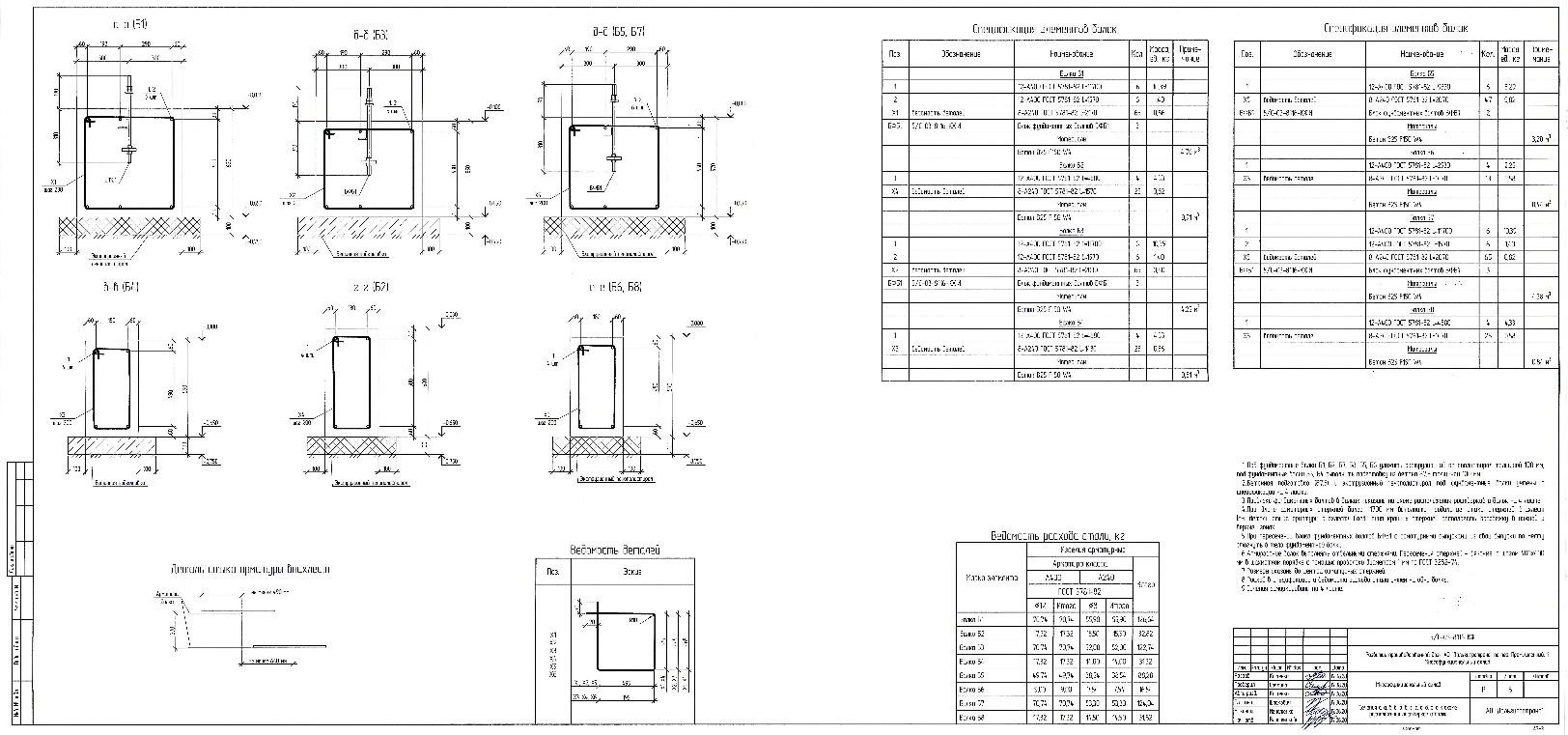 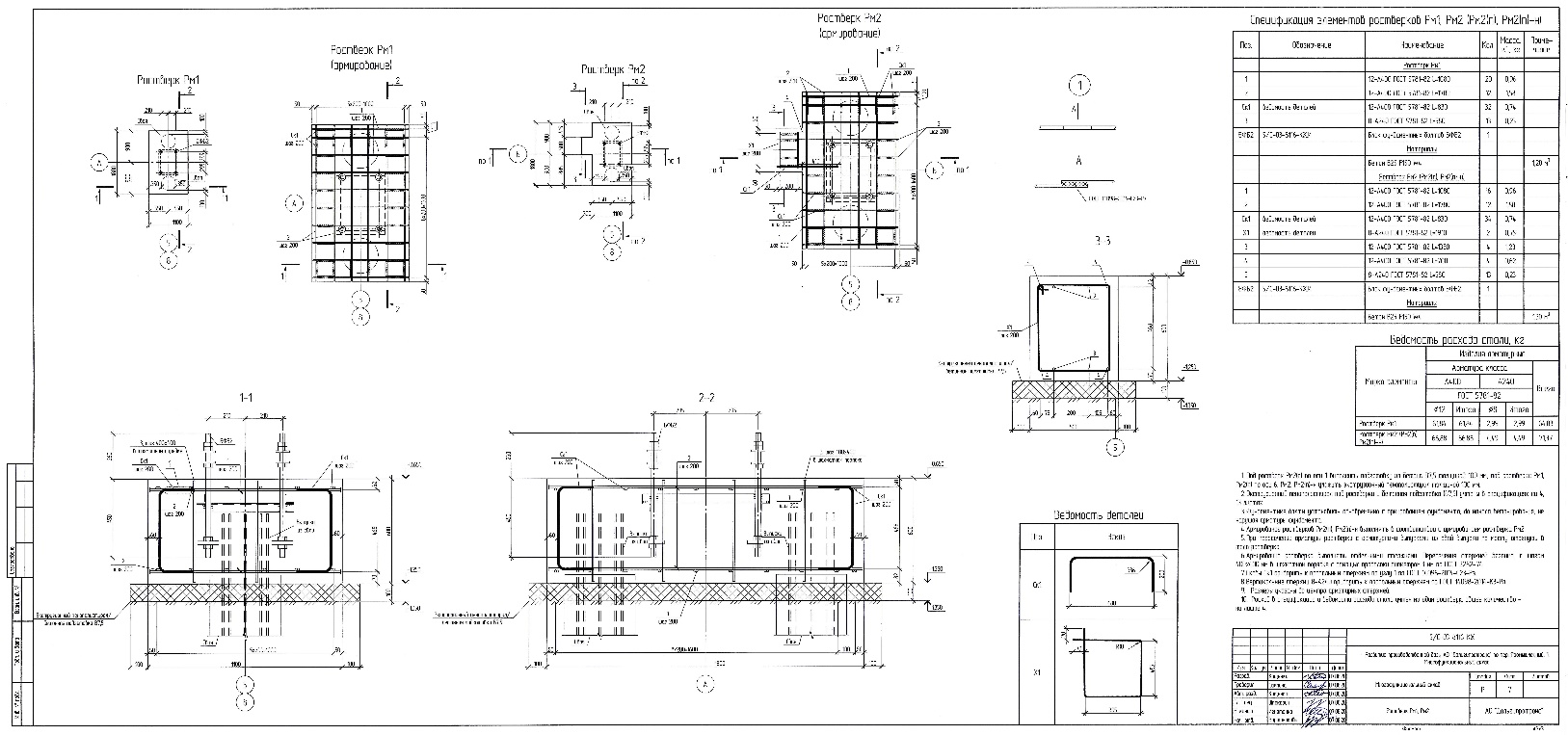 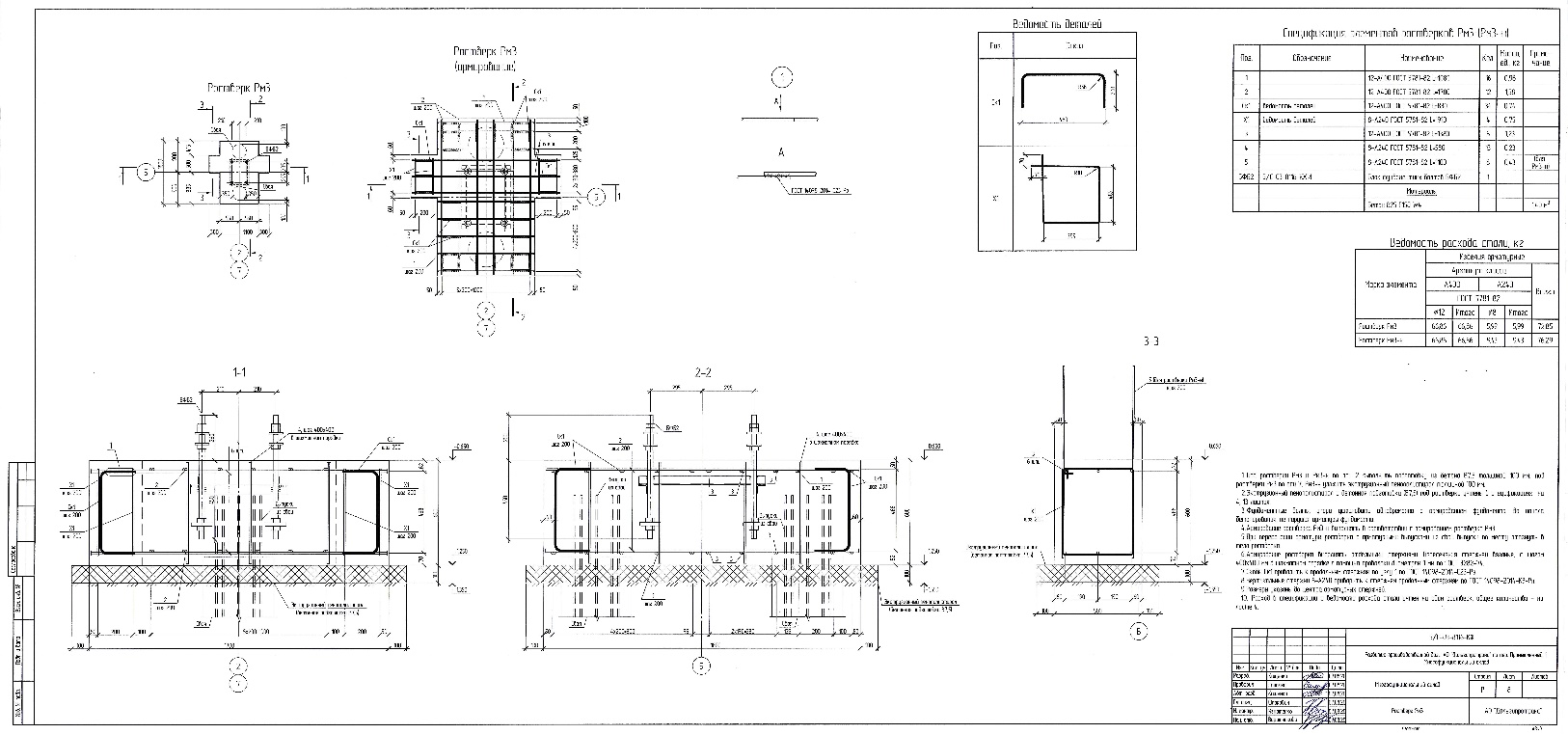 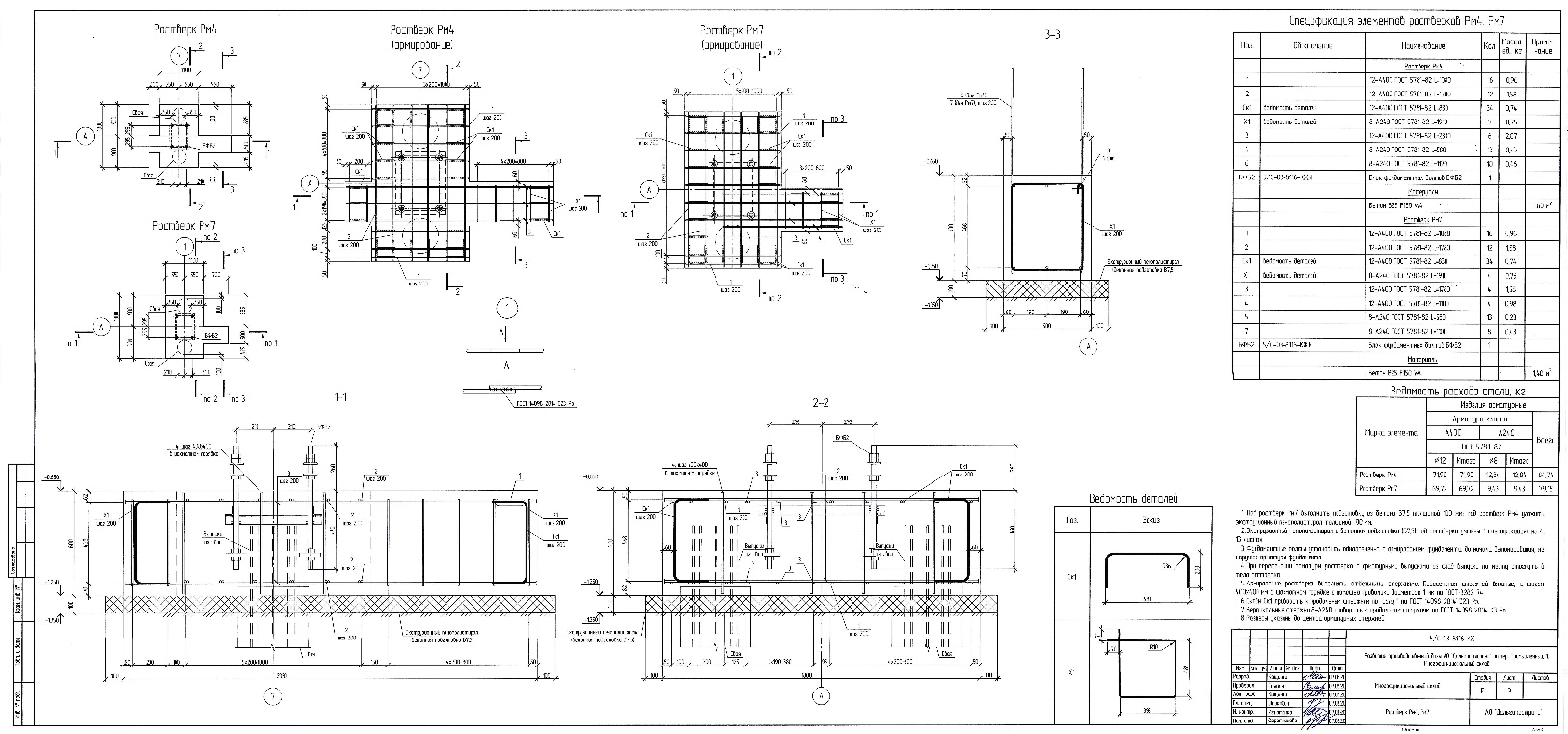 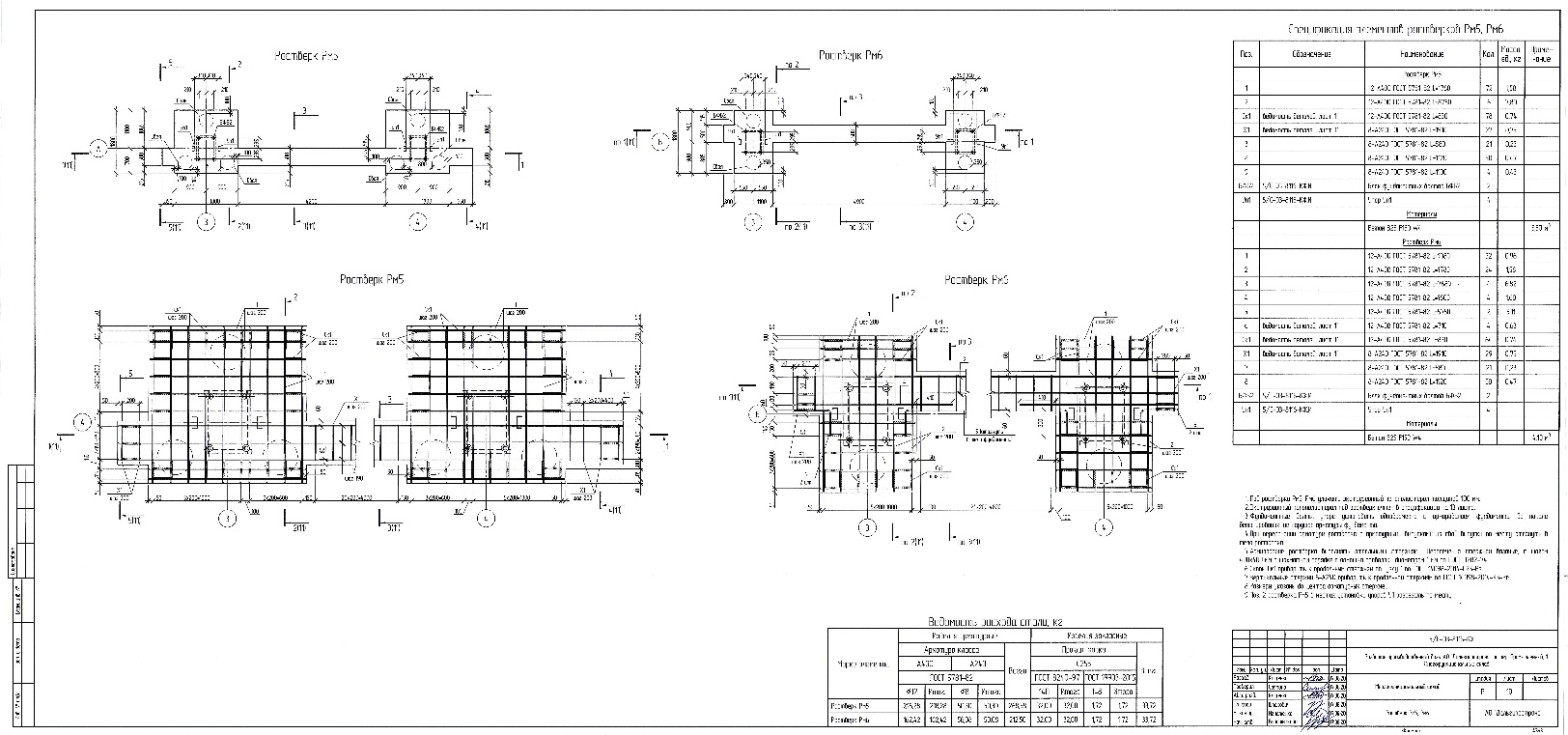 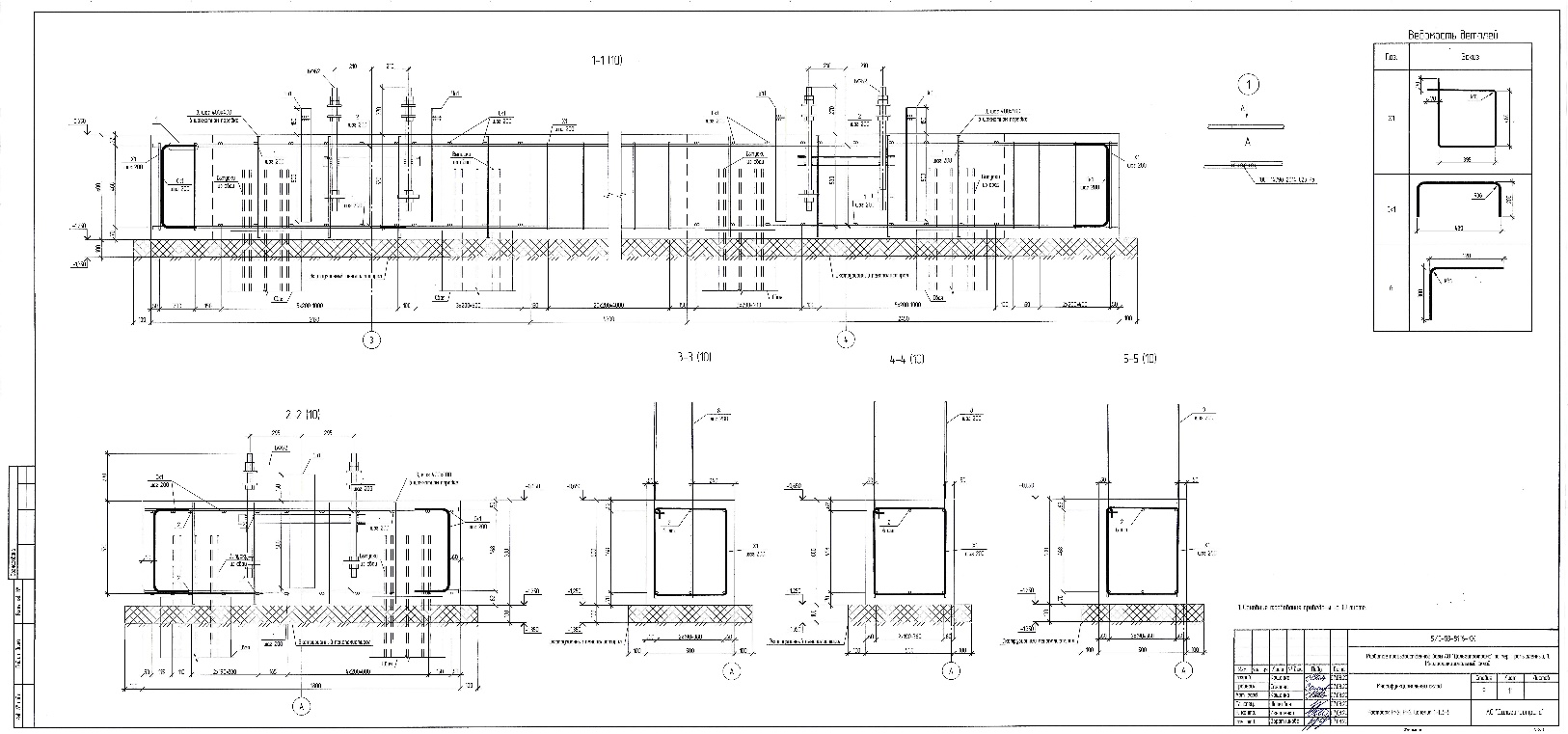 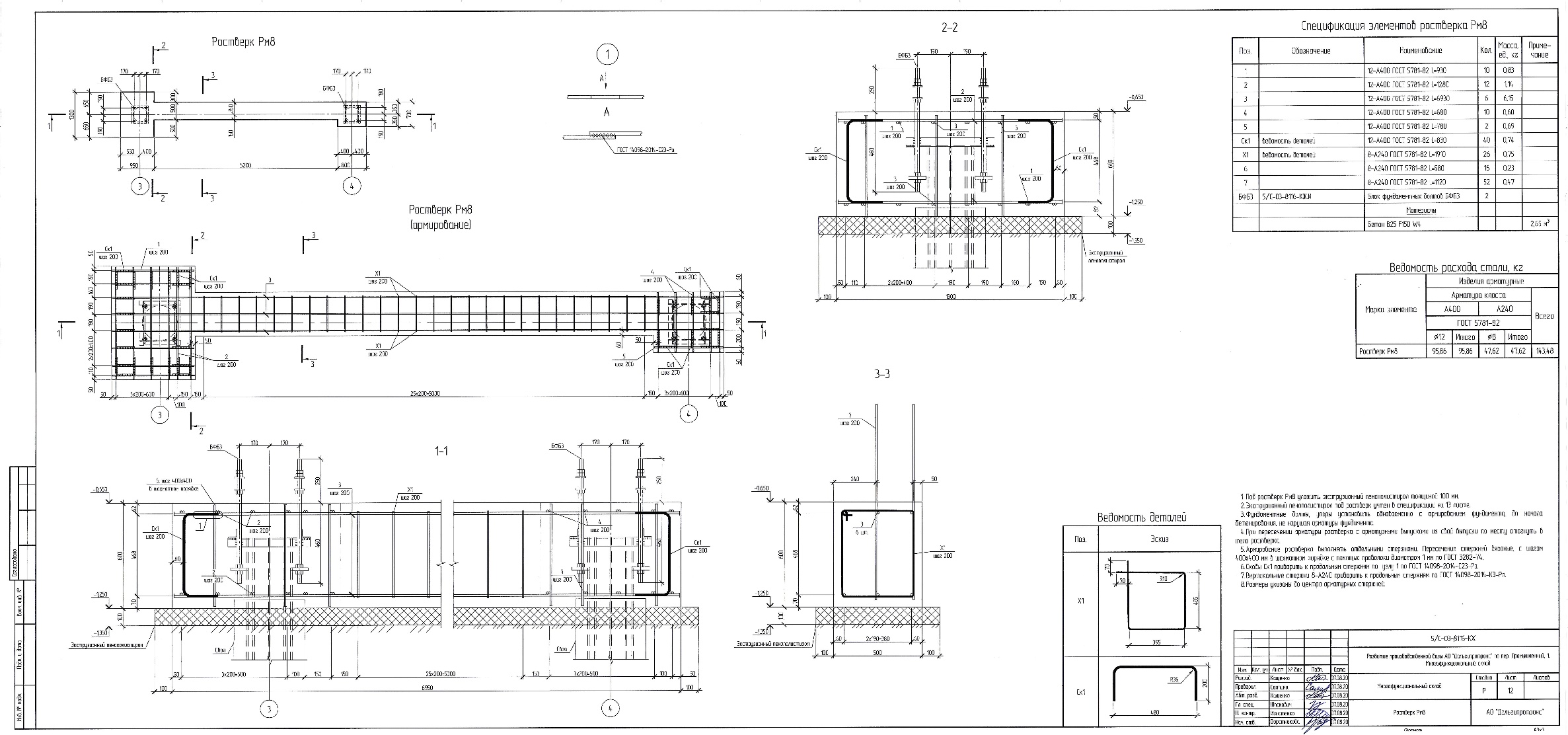 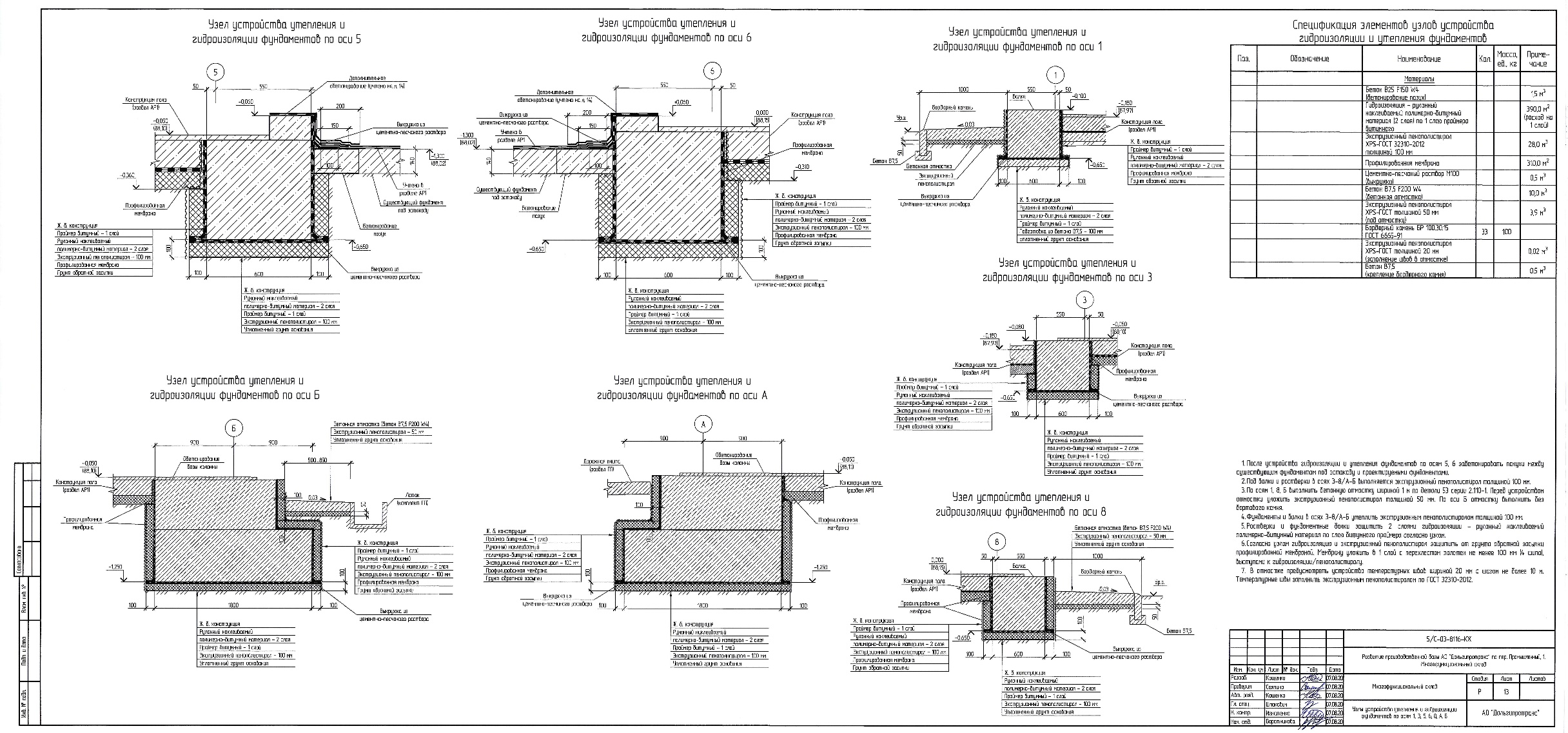 